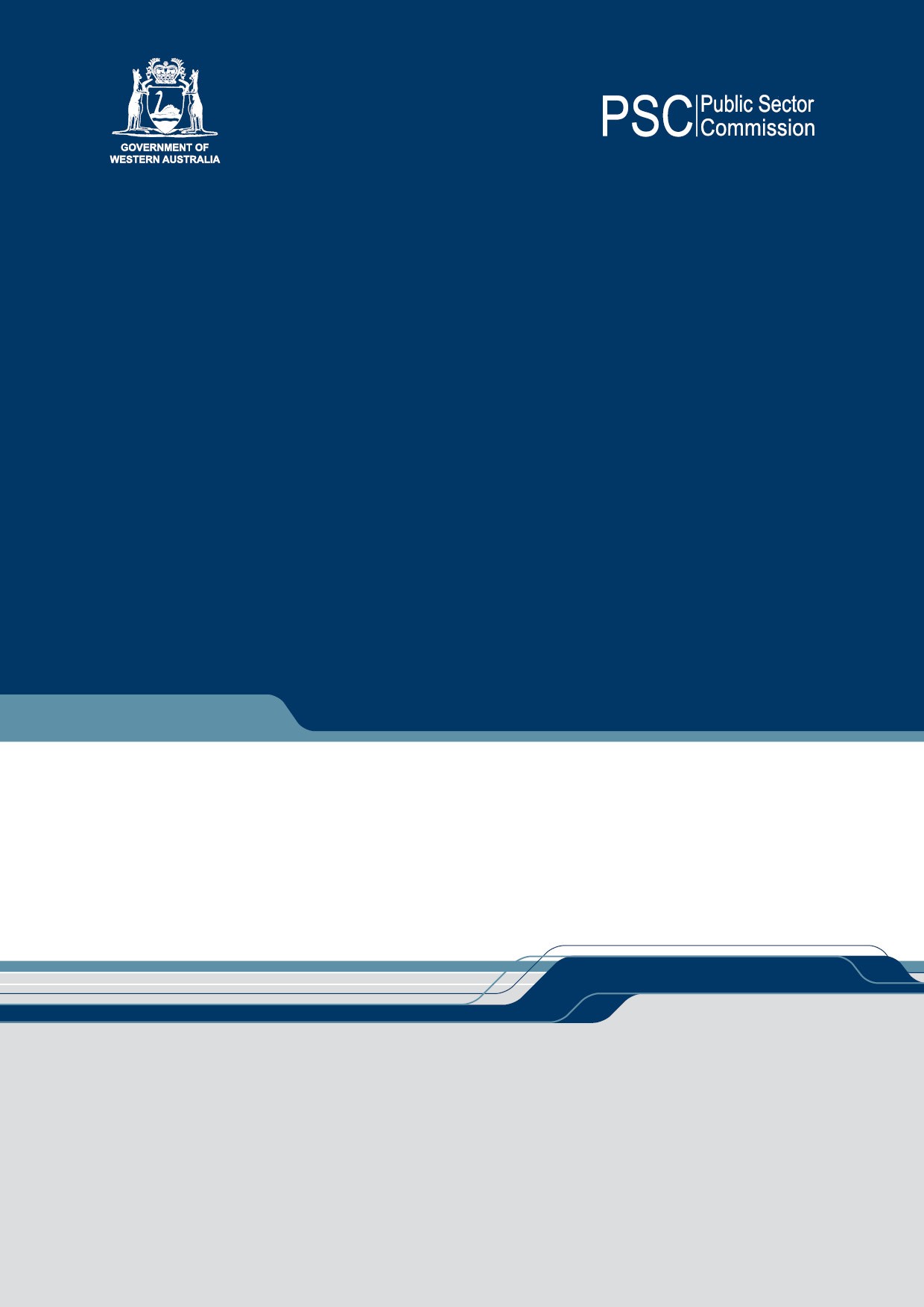 `Enquiries:Information Systems, Evaluation and Reporting, Public Sector Commission Dumas House, 2 Havelock Street, West Perth 6005Locked Bag 3002, West Perth WA 6872 Telephone: (08) 6552 8509  Fax: (08) 6552 8710Email: stateadministrator@psc.wa.gov.au Website: www.publicsector.wa.gov.au© State of Western Australia 2015There is no objection to this publication being copied in whole or part, provided there is due acknowledgement of any material quoted or reproduced from the publication.Published by the Public Sector Commission (Western Australia), December 2015.Copies of this report are available on the Public Sector Commission website at www.publicsector.wa.gov.auDisclaimerThe Western Australian Government is committed to quality service to its customers and makes every attempt to ensure accuracy, currency and reliability of the data contained in these documents. However, changes in circumstances after time of publication may impact the quality of this information.Confirmation of the information may be sought from originating bodies or departments providing the information.AccessibilityCopies of this document are available in alternative formats upon request.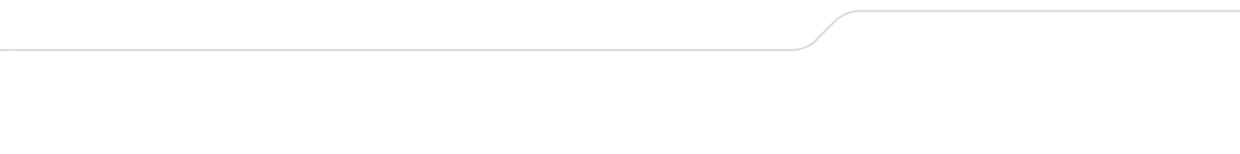 Western Australian public sector quarterly workforce report – September 2015This report provides information about Western Australia’s public sector workforce staffing levels as at the last pay fortnight of September 2015. The report relies on workforce data provided to the Public Sector Commission by public sector entities under the Human Resource Minimum Obligatory Information Requirement (HRMOIR).Staffing levels are broken down into:Headcount1 - the number of employeesPaid FTE2 - the number of full-time equivalents (FTE).Table 1 Western Australian public sector historical headcount and FTE from September 20121 ‘Headcount’ is a snapshot of employees as at the last pay period of the quarter, and includes all permanent, fixed term and paid casual employees during that pay period.2 Paid FTE’ is a snapshot of employees who were paid during the last pay period of the quarter. This methodology may differ from those used by public sector agencies in their own operational workforce management process. As the quality of agency data is continuously being reviewed, some adjustments in FTE figures may occur.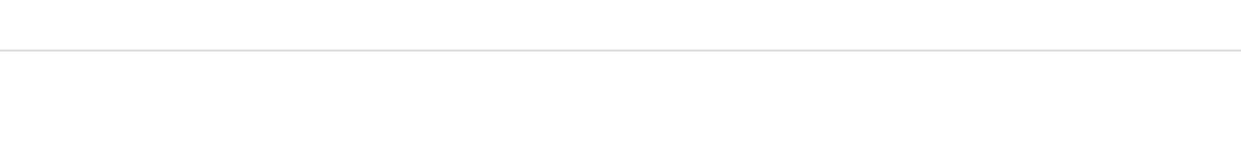 Table 2 Western Australian public sector entities3 Police auxiliary officers were identified as non-public sector employees, and hence excluded from this report, since September 2014.4 The role and functions of the Swan River Trust were merged with the Department of Parks and Wildlife from 1 July 2015.5 The Fremantle Prison was transferred from the Department of Finance’s Building Management and Works division to the State Heritage Office on 1 July 2015.6 Office of Road Safety moved out of Main Roads to become a stand-alone department called the Road Safety Commission from 1 July 2015.7 The Perth Theatre Trust transitioned its outsourced venues management operations in-house from 1 January 2015.8 The Mental Health Commission and the Drug and Alcohol Office amalgamated from 1 July 2015.9 The State Heritage Office became a stand-alone government department from 1 July 2014. The Fremantle Prison was transferred from the Department of Finance’s Building Management and Works division to the State Heritage Office on 1 July 2015.10 GESB outsourced its superannuation administration services to Link from 1 July 2014.11 Office of Road Safety moved out of Main Roads to become a stand-alone department called the Road Safety Commission from 1 July 2015.Western Australian public sectorquarterly workforce reportSeptember 2015HeadcountPaid FTESeptember 2012137 409109 165December 2012136 012108 344March 2013138 482110 314June 2013138 863110 544September 2013139 642109 883December 2013138 559109 489March 2014138 610109 423June 2014137 944108 999September 2014138 353109 379December 2014137 607109 160March 2015138 307108 979June 2015138 440109 019September 2015139 277109 919EntitySep 2015HeadcountSep 2015Paid FTEFTE change (from Sep-14)FTE change (from Sep-13)Department of Education49 98336 887+973+921Department of Health46 87635 992+318+895Department of Corrective Services4 4274 162-161+42Department for Child Protection and Family Support2 5572 191+6-2Western Australia Police (Police Service)32 5441 861-16-239Department of the Attorney General1 7191 497-37-55Disability Services Commission1 6951 490-28-171Department of Parks and Wildlife41 6641 432-54-124Department of Housing1 6571 543-3+42Public Transport Authority of Western Australia1 6531 586+53+114Department of Fire and Emergency Services1 6201 514+28+71Department of Transport1 5201 397+1-29Department of Finance51 2051 130-97-179Central Institute of Technology1 130847-97-135Polytechnic West1 118921-60-96Department of Agriculture and Food1 087974-109-179Main Roads WA61 0731 014-10-56EntitySep 2015HeadcountSep 2015Paid FTEFTE change (from Sep-14)FTE change (from Sep-13)Department of Culture and the Arts7875695+86+108Department of Mines and Petroleum844790-9-37Department of Commerce828763-43-146Landgate (Western Australian Land Information Authority)804754+14-18Challenger Institute of Technology787619-13-93Department of the Premier and Cabinet546460+1-33Department of Fisheries525474-5-7Department of Training and Workforce Development524481-74-6Department of Water513459+43-1Department of Planning469431+5-31VenuesWest (Western Australian Sports Centre Trust)460210-20-1Insurance Commission of Western Australia396352+13+23Mental Health Commission8352288+193+201West Coast Institute348282+3-28Department of Environment Regulation341307+1-30Department of Local Government and Communities336296+18-35Department of Treasury319297+18+13Legal Aid Commission of Western Australia317272-34-24South West Institute of Technology287200-60-53EntitySep 2015HeadcountSep 2015Paid FTEFTE change (from Sep-14)FTE change (from Sep-13)Durack Institute of Technology269206-13-9Office of the Director of Public Prosecutions258236+3+3Great Southern Institute of Technology227160-15-38Department of Lands222206+28+49Lotterywest (Lotteries Commission)222207+2+12Zoological Parks Authority218169-3+5Department of Sport and Recreation206166-20-6Kimberley Training Institute203173-3-9School Curriculum and Standards Authority200160+13+3Public Sector Commission187122-8-15Department of State Development166156-1-3Forest Products Commission165152-10-12Department of Regional Development160145+7-2Metropolitan Cemeteries Board151139-2+1Pilbara Institute151131-49-67WorkCover Western Australia Authority1491370-3Botanic Gardens and Parks Authority148118-11-2Office of the Auditor General145140+1+6Metropolitan Redevelopment Authority143128+12+24Corruption and Crime Commission142135-4-27Country High School Hostels Authority142106-13-9Department of Aboriginal Affairs138127-16-21C Y O'Connor Institute130110-3-18Goldfields Institute of Technology127112+19+30EntitySep 2015HeadcountSep 2015Paid FTEFTE change (from Sep-14)FTE change (from Sep-13)Chemistry Centre (WA)119114-3-4Department of Education Services118104+3+3Rottnest Island Authority118105+14-9Department of Racing, Gaming and Liquor111103-6-7Western Australian Tourism Commission10092-5-4Office of the Environmental Protection Authority8980-10-24Department of the State Heritage Office98362+29N/AAnimal Resources Authority6849+3+1Parliamentary Commissioner for Administrative Investigations (Ombudsman)6658-1-3Small Business Development Corporation5953-5+2Economic Regulation Authority5755+30Legal Practice Board5245+3+4Western Australian Electoral Commission5045-5-1Government Employees Superannuation Board (GESB) 104742-29-171The National Trust of Australia (W.A.)4230+1-2Perth Market Authority36280-4Department of the Registrar Western Australian Industrial Relations Commission3431-1-5Equal Opportunity Commission2724-4-2South West Development Commission25220+2EntitySep 2015HeadcountSep 2015Paid FTEFTE change (from Sep-14)FTE change (from Sep-13)Pilbara Development Commission2320+2-1Health and Disability Services Complaints Office2118+3+2Office of the Commissioner for Children and Young People2116+4+2Office of the Inspector of Custodial Services2118+1-1Construction Training Fund2020+2+2Healthway (Western Australian Health Promotion Foundation)2018-3-3Road Safety Commission112018N/AN/AWheatbelt Development Commission1715-2-2Mid West Development Commission1616+1+1Western Australian Meat Industry Authority1411-10Goldfields-Esperance Development Commission1311+2+2Great Southern Development Commission1313+10Keep Australia Beautiful Council (W.A.)1311-10Office of the Information Commissioner1312+1+1Peel Development Commission12100+3Potato Marketing Corporation of Western Australia1212+10Gascoyne Development Commission1110+2+1Kimberley Development Commission88+10Veterinary Surgeons’ Board6400Burswood Park Board540-2EntitySep 2015HeadcountSep 2015Paid FTEFTE change (from Sep-14)FTE change (from Sep-13)Salaries and Allowances Tribunal42-1-1Architects Board of Western Australia32+1+1Minerals and Energy Research Institute of Western Australia2200Western Australian public sector total139 277109 919+540+36